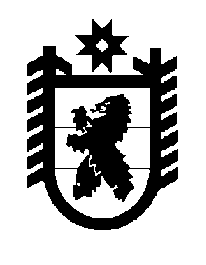 Российская Федерация Республика Карелия    ПРАВИТЕЛЬСТВО РЕСПУБЛИКИ КАРЕЛИЯПОСТАНОВЛЕНИЕот  24 мая 2017 года № 169-Пг. Петрозаводск О распределении субвенций бюджетам муниципальных районов и городских округов на осуществление государственных полномочий Республики Карелия, предусмотренных Законом Республики Карелия 
от 28 ноября 2005 года № 921-ЗРК «О государственном обеспечении и социальной поддержке детей-сирот и детей, оставшихся без попечения родителей, а также лиц из числа детей-сирот и детей, оставшихся
без попечения родителей», по обеспечению жилыми помещениями 
детей-сирот и детей, оставшихся без попечения родителей, лиц из числа детей-сирот и детей, оставшихся без попечения родителей, на 2017 год В соответствии с пунктом 4 статьи 9 Закона Республики Карелия 
от 21 декабря 2016 года № 2083-ЗРК «О бюджете Республики Карелия на 2017 год и на плановый период 2018 и 2019 годов» Правительство Республики Карелия п о с т а н о в л я е т:Установить распределение на 2017 год субвенций бюджетам муниципальных районов и городских округов на осуществление государственных полномочий Республики Карелия, предусмотренных Законом Республики Карелия от 28 ноября 2005 года № 921-ЗРК 
«О государственном обеспечении и социальной поддержке детей-сирот и детей, оставшихся без попечения родителей, а также лиц из числа детей-сирот и детей, оставшихся без попечения родителей», по обеспечению жилыми помещениями детей-сирот и детей, оставшихся без попечения родителей, лиц из числа детей-сирот и детей, оставшихся без попечения родителей, согласно приложению.Временно исполняющий обязанности
Главы Республики Карелия                                                    А.О. ПарфенчиковПриложение к постановлению Правительства Республики Карелияот  24 мая 2017 года № 169-ПРаспределениена 2017 год субвенций бюджетам муниципальных районов и городских округов на осуществление государственных полномочий Республики Карелия, предусмотренных Законом Республики Карелия 
от 28 ноября 2005 года № 921-ЗРК «О государственном обеспечении и социальной поддержке детей-сирот и детей, оставшихся без попечения родителей, а также лиц из числа детей-сирот и детей, оставшихся 
без попечения родителей», по обеспечению жилыми помещениями
детей-сирот и детей, оставшихся без попечения родителей, лиц из числа детей-сирот и детей, оставшихся без попечения родителей            (тыс. рублей)______________№п/пМуниципальное образованиеСумма№п/пМуниципальное образованиеСумма1.Петрозаводский городской округ28 780,02.Кондопожский муниципальный район1 036,03.Медвежьегорский муниципальный район713,04.Олонецкий муниципальный район768,05.Прионежский муниципальный район1 484,06.Пряжинский муниципальный район1 046,07.Пудожский муниципальный район710,08.Сортавальский муниципальный район2 007,09.Суоярвский муниципальный район616,010.Нераспределенный резерв1 955,4Всего39 115,4